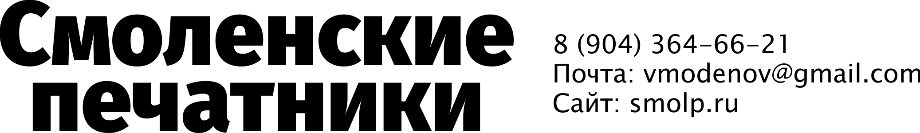 Коммерческое предложение
для _____________________________________________________________
(впишите название организации)
«_____» ______________________ 20___г.Салон «Смоленские печатники» в лице ИП Моденов В.Р. предлагает Вашей организации услуги по изготовлению и поставке штемпельной продукции (печатей, штампов, штемпельных аксессуаров). Мы в заранее оговоренные сроки изготовим для Вас следующий перечень печатей и штампов:Наименование товараЦена (без НДС)